Good Friday Classic Sporting Time Trial – 15th April 2022
On course GS/196 41.59 Miles  
Promoted for and on behalf of Cycling Time Trials under their Rules and RegulationsAWARDSAlec Ewart Trophy awarded for the fastest time.	Ross Holland 1:31:51	A Big Thank you to all our Marshals/Helpers Chris Woods  	Adrian RiddleSharon ChladekRob FlinnDougie FoxMark Penfold David HickeyKen TaylorMalcolm WarnhamGraham HutchingsStuart NisbetOscar NisbetPaul JamesGeorgina WiseAlaisdair MacleodSamantha HoldenCrawley Wheelers 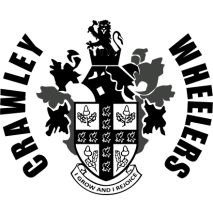 RESULTSEvent Secretary:Event Secretary:Wendy Holden, 3 The Chestnuts, Lindfield, West Sussex, RH162AS.Tel: 077811297840   Email Wendkb1@sky.comThanks to our Timekeepers: Mick Irons and Paul TunnellThanks to our Timekeepers: Mick Irons and Paul Tunnell1st2nd3rdMenRoss Holland 1:31:51Chris Coxon 1:34:05Andy Critchlow 1:34:24LadiesAngela Carpenter 1:40:22Tracey Williams 2:03:06-Vets on StandardAngela Carpenter +26:23Andy Critchlow +25:13David Shepherd +21:13Road BikesMenJames Boyman 1:35:15Alex Dobiecki 1:42:07Richard Cartland 1:43:55